ĮPRASTI PRODUKTAI AR EKOLOGIŠKI?Situacija: Mokiniai pasirenka keletą vietoje išaugintų įprastų produktų ir palygina juos su ekologiškais produktais į palyginimą įtraukdami ir kainą. Tikslas:Pasirinktą ekologiškai išaugintą produktą aptarti šiais aspektais:Kaina, skonis ir daržovės išvaizda.Papildomų mineralų sudėtis ir jų poveikis žmonėmsVeikla: Mokiniai diskutuoja apie ekologiškus produktus ir palygina juos su masinio auginimo produktais, kuriems išauginti naudojamos trąšos, pesticidai ir pan.Mokytojai duoda kiekvienai mokinių grupei keletą daržovių: vienos jos išaugintos  ekologiškai, kitos  - įsigytos prekybos centre. Abi daržovės turi korteles su užrašyta kaina ir tai ekologiškas produktas, ar ne. Mokiniai palygina juos pagal skonį, kainą ir išvaizdą.Mokiniai, pasinaudodami internetu, suranda daugiau informacijos apie mineralinę produktų sudėtį ekologiškuose produktuose ir išaugintuose nesilaikant ekologiško auginimo taisyklių.Parengia pristatymą apie ekologiškus ir neekologiškus produktus pabrėždami savo pastebėjimais, įvardindami privalumus ir trūkumus. 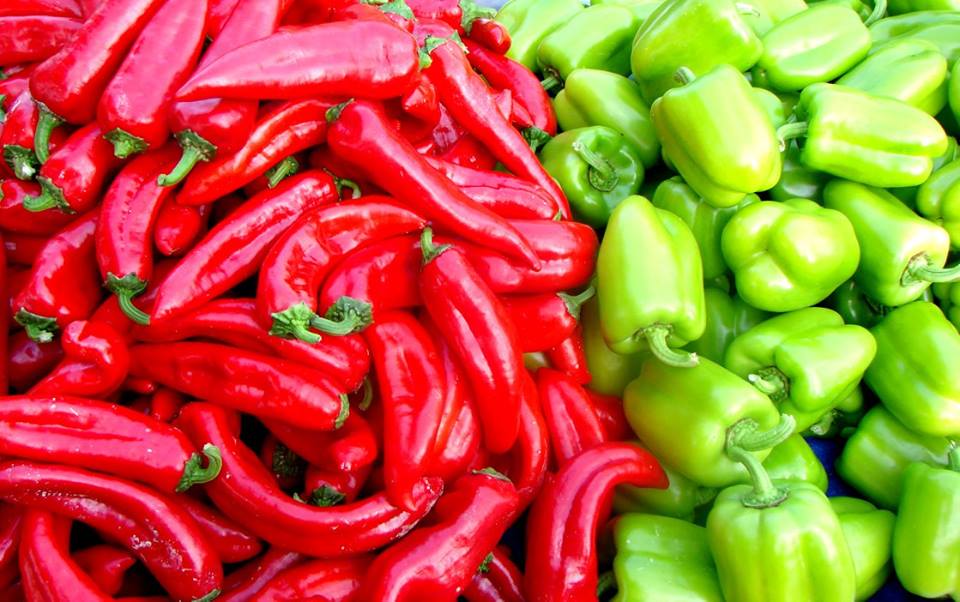 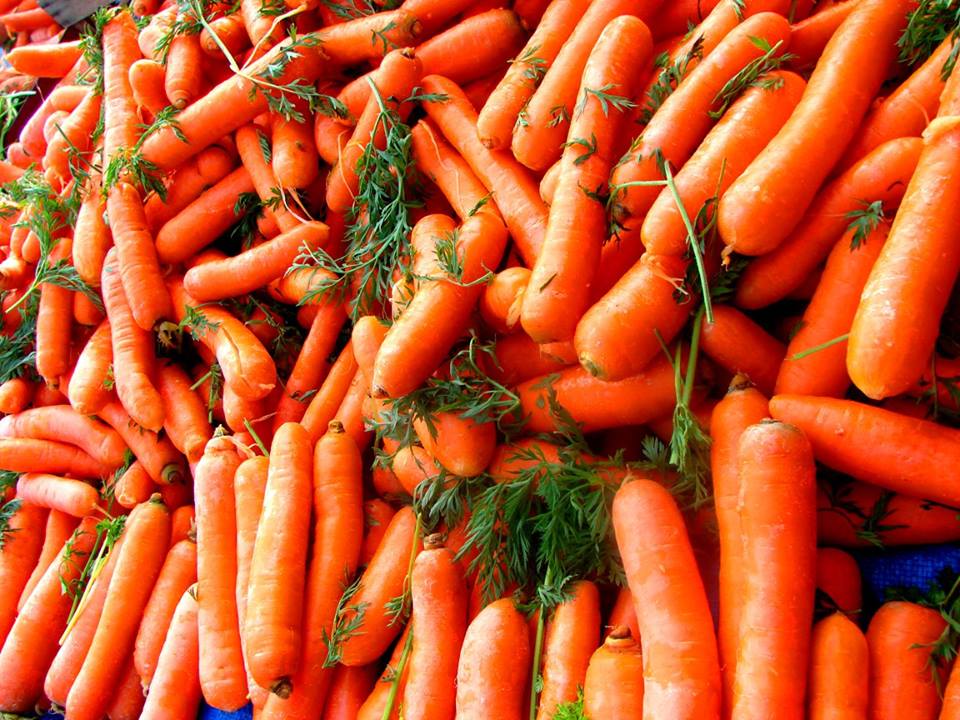 1 užduotis. Aprašyk, ką tu matai, kokį skonį jauti.1 daržovė:  _____________________________________________________________________________Išvaizda:________________________________________________________________________________Daržovės skonis:_________________________________________________________________________2 daržovė:  _____________________________________________________________________________Išvaizda: _______________________________________________________________________________Daržovės skonis: _________________________________________________________________________EKOLOGIŠKASNEEKOLOGIŠKAS Kurios daržovės išvaizda buvo geriausia?Kurios skonis labiausiai patiko?2 užduotis. Sužinokite daugiau iš interneto apie mineralinę daržovių sudėtį ir aprašykite, ką suradote.Neekologiška:                                                                           Ekologiška:IŠVADOS:        EKOLOGIŠKA _			                      NEEKOLOGIŠKA